Scoil Náisiúnta Choillte MhuirlinnePlean Scoile don GhaeilgeRéamhráiteas: Cuireadh an plean seo le chéile tar éis comhoibriú idir an príomhoide agus na múinteoirí sa scoil agus le tacaíocht ón mBainistíocht Feidhmeannach. Chuireamar tús leis an obair ar an bplean seo i Feabhra 2011 agus déanfaimid athbhreithnú arís ar an bplean seo i gceann 2 – 3 bhliain, nuair atá breis ranganna agus foireann againn.Rinneadh athbhreithniú ar an bplean seo i mí Aibreán 2022 le tacaíocht ón gComhairleoir SFGM. Bunchúiseanna/Rationale: Tá gá leis an bplean seo:	chun cabhrú linn an Curaclam a chur i bhfeidhm agus a chur in oiriúint d’ár scoilchun go mbeidh treoir chinnte againn i múineadh agus úsáid na Gaeilgeionas go mbeidh léanúnachas agus forbairt ó rang go rangchun an Cur Chuige Cumarsáideach a chur i bhfeidhm sa scoilchun comhthéacs a chruthú d’úsáid na Gaeilge sa scoil Chun béim a chur ar gnéithe áirithe den Ghaeilge m.sh: Éisteacht, cluichí, labhairt na Gaeilge agus Seachtain na Gaeilgechun eolas soiléir agus cuimsitheach a thabhairt do dhaoine nua ag obair sa scoil, m.sh. foireann nua gach bliainAn plean i gcomhthéacs na scoile seo/Fís:Is í aidhm dúinn sa scoil spéis sa Ghaeílge a chothú trí na páistí a spreagadh chun í a úsáid in atmaisféar taitneamhach gan bhrú. Chuige sin ba chóir go mbeidh gach duine sa phobal scoile – an príomhoide, na múinteoirí, na tuismitheoirí agus an bainistíocht feidmeannach – ar aon intinn faoi úsáid na Gaeilge sa scoil.Tá dearcadh dearfach i leith na Gaeilge ag múinteoirí na scoile agus déanann muid ar fad iarracht an Ghaeilge a úsáid chomh minic agus is féidir i rith an lae.Is scoil sach nua muid (d’oscail sé sa bhliain 2010) agus tagann os cionn 80% de na páistí ó chúlra tíortha eile.  Dá bharr sin tá an Ghaeilge (chomh maith leis an mBéarla) iomlán nua dóibh.   Mar sin tá sé an tábhachtach dúinn an Ghaeilge agus an cultúr Gaelach a spreagadh i measc na bpáistí agus na tuismitheoirí.  Tá dúshlán mór ag baint leis seo.Tuigeann muid go bhfuil buntáistí ag baint le foghlaim na Gaeilge, go háirithe mar faigheann na páistí tuiscint ar thábhacht na teanga maidir lenár gcultúr.  Beidh an Ghaeilge mar triú nó ceathrú teanga ag fórmhór na daltaí inár scoil. Go mbainfidh na páistí agua na múinteoirí úsáid as timpeallacht na scoile chun imeachtaí abhaineann leis an teanga agus an cultúr a mholadh – m.sh. imeachtaí a bhaineann le ceol,  peil, iománaíocht, rince, tráth na gceist.Tá ár bhfís scoile (mínithe go mion ag tús an Plean Scoile) bunaithe ar: Díograis, Pobal, agus Comhoibriú.  Claíonn an plean Gaeilge seo leis an meon atá again don scoil uilig.  Aidhmeanna:Is iad aidhmeanna an churaclam Gaeilge ná:Páistí agus a saoil: a chur ar chumas páistí tógáil ar eolas agus ar thaithí atá acu cheana féin ar theanga agus ar fhoghlaim teanga le cur lena bhfoghlaim teanga páistí a spreagadh le glacadh go dearfach leis an nGaeilge, agus ár bhféiniúlacht chultúrtha a chur chun cinn trí úsáid na Gaeilge páistí le teangacha agus cultúir éagsúla a spreagadh le bheith bródúil as a n-oidhreacht agus í a roinntaitheantas a thabhairt don raon taithí, cumais agus stíle teanga a bhíonn ag páistí agus iad ag foghlaim teanga ar scoil mar chéad chéim le cur ar a gcumas a bheith rannpháirteach i gcaidreamh bríoch cumarsáideach. Cumarsáid agus ceangail páistí le daoine eile:• Glacadh le huathúlacht na bpáistí trína meas ar a dteanga bhaile, a dtuiscint ar theanga agus ar ilghnéitheacht, agus a gcumas chun teangacha, gothaí agus uirlisí éagsúla a le cumarsáid a dhéanamh le daoine i gcomhthéacsanna agus i suímh éagsúla a chothú • Páistí a spreagadh agus a chumasú le cumarsáid éifeachtach a dhéanamh sa chéad teanga agus sa dara teanga de chuid na scoile agus cumarsáid a dhéanamh ina dteanga oidhreachta le haghaidh cuspóirí éagsúla • Páistí a chumasú le bheith rannpháirteach go hiomlán i réimse leathan d’eispéiris teanga agus cumarsáideacha atá ábhartha agus lán brí le páistí ar comhaois leo agus le daoine fásta, agus le taitneamh a bhaint astu.Foghlaim agus forbairt teanga na bpáistí:• Spéis ar feadh an tsaoil i bhfoghlaim theanga, agus grá d’fhoghlaim teanga, a chothú i bpáistí ar mhaithe le taitneamh agus saibhriú pearsanta agus, ar an gcaoi sin, dearcadh dearfach i leith cumarsáide agus teanga a chur chun cinn • Tuiscint páistí ar an domhan a leathnú trí éagsúlacht shaibhir eispéiris teanga agus trí fheasacht agus meas i leith teangacha agus cultúir eile a chothú i dtimpeallacht foghlama a shaibhríonn iad • Páistí a chumasú chun úsáid shamhlaíoch agus chruthaitheach a bhaint as teanga agus tuiscint a bheith acu do ghnéithe aeistéitiúla na teanga• Páistí a spreagadh le bheith rannpháirteach go pearsanta i réimse leathan de théacsanna labhartha, geáitsíochta, scríofa agus il-mhodúlacha, agus smaoineamh go criticiúil orthu • Tacú le páistí lena scileanna liteartha a fhorbairt agus iad a chumasú le dul chun cinn a dhéanamh ar a luas fog.Ábhar Modheolaíoch:Tá an plean don Ghaeilge eagraithe faoi na ceannteidil seo leanas:1. Pleanáil don Churaclam      1.1 Cur Chuige Cumarsáideach      1.2 Feidhmeanna teanga      1.3 Snáitheanna an Churaclaim      1.4 Comhtháthú na snáitheanna      1.5 Téamaí, straitéisí agus modhanna múinte      1.6 Gaeilge Neamhfhoirmiúil – úsáid na Gaeilge i rith an lae.2. Pleanáil Eagraíochta      2.1 Pleanáil an Mhúinteora      2.2 Áiseanna       2.3 Éagsúlacht cumais      2.4 Comhtháthú le hábhair eile      2.5 Measúnú      2.6 Obair bhaile      2.7 Forbairt foirne      2.8 Tuismitheoirí agus an Ghaeilge      2.9 Comhionannas3.0 Teagasc Foirne as Gaeilge (Team Teaching)3.1 Seachtain na Gaeilge3.2 Córas Luaíochta (Reward system)1. Pleanáil don Churaclam     1.1 Cur Chuige CumarsáideachTá an-bhéim ar an gcumarsáid sa churaclam seo. Tá cumarsáid i gceist sna ceithre shnáithe, san ábhar teagaisc agus foghlama agus san modhanna múinte. Múintear an Ghaeilge ag baint úsáide as an gCur Chuige Cumarsáideach, cur chuige seachas modheolaíocht atá molta go hidirnáisiúnta chun teanga a mhúineadh. Is iad príomhghnéithe an cur chuige cumarsáideach ná díriú ar riachtanaisí teanga na bpáistí agus a chinntiú go bhfuil baint ag na topaicí / teanga atá roghnaithe le saol an pháiste.  Sa chaoi seo is féidir leis an bpáiste bheith gníomhach san fhoghlaim.  Beidh sé/sí in ann na feidhmeanna teanga a úsáid ….slán a fhágáil / ceist a chur / freagra a thabhairt.  Mar sin tá cumarsáid mar sprioc le gach ceacht Gaeilge agus na ceithre snáitheanna a bheith comhtháite lena chéile an oiread is gur féidir.Sa cheacht cumarsáideach caithfidh an t-ábhar teagaisc agus foghlama a bheith páistelárnach, na feidhmeanna teanga a bheith réalaíoch agus na comhthéacsanna a bheith réalaíoch do shaol an pháiste. Spreagann an múinteoir na páistí chun foghlama agus chun páirt ghníomhach a ghlacadh sa cheacht. Cuireann sé / sí ábhar spreagúil ar fáil do na ceachtanna a bhfuil ceangal aige le suim, le saol agus le caitheamh aimsire na bpáistí. Bíonn teanga an mhúinteora mar shampla ag na páistí. Beidh an páiste gafa gníomhach chomh minic agus is féidir sa cheacht cumarsáideachTuigeann na múinteoirí go bhfuil trí thréimhse i ngach ceacht GaeilgeAn Tréimhse RéamhchumarsáideAn Tréimhse CumarsáideAn Tréimhse IarchumarsáideRéamhchumarsáidIs sa tréimhse seo a spreagann an múinteoir spéis na bpáistí san ábhar nó sa topaic le ceisteanna agus le comhrá ginearálta, nó is féidir tasc beag a dhéanamh nó cluiche a imirt. Úsáideann na páistí an teanga atá acu chun ceist a chur agus freagraí a thabhairt, chun eolas a lorg ón múinteoir agus a thabhairt dó / di. Éilíonn an múinteoir an teanga agus eiseamláirí na bhfeidhmeanna teanga a bheidh ag teastáil ó na páistí don tasc a bheidh le déanamh. Muna bhfuil an teanga ar eolas ag an rang múineann an múinteoir an foclóir agus na frásaí nua ag úsáid raon de na modhanna múinte (féach lth 64 den curaclam). Tugann an múinteoir deis do na páistí an teanga atá foghlamtha cheana a úsáid i gcomhthéascanna difriúla.( Sa tréimhse seo tá spreagadh, múscailt suime, ionchur teanga, aithris agus athrá, cleachtadh,cluichí gramadaí agus gníomhaíochtaí faoi threoir).N.B. Múin foclóir agus feidhmeanna nua agus bain úsáid as na modhanna múinte (An Modh Díreach, Modh na Sraithe, Modh na Ráite srl.)CumarsáidCabhróidh an tréimhse seo leis na páistí an teanga a shealbhú trína húsáid. Bíonn seans / deis ag na páistí an teanga a d’fhoghlaim siad a úsáid chun tasc éigin a chur i gcrích nó chun ról a ghlacadh i suíomh faoi leith. Bíonn saoirse ag an bpáiste anseo an teanga a úsáid go cruthaitheach, ach bíonn an tasc nó an suíomh faoi threoir an mhúinteora chun go mbeidh ceangal leis an ullmhúcháin a rinneadh ag tús an cheachta.Bíonn cluichí cumarsáide, sceitsí agus drámaíocht ar siúl. Déanann an múinteoir iarracht idirghníomhú sóisialta a eagrú i rith gach ceachta chun go mbeidh seans ag na páistí úsáid  a bhaint as an teanga gach lá. Bíonn seans ag na páistí oibriú lena chéile ina mbeirteanna nó ina ngrúpaí agus an múinteoir mar chomhairleoir, ag éisteacht agus ag tógáil nótaí den teanga atá fós lag.Tá an-bhéim sa tréimhse seo ar bhrí na teanga agus ar an teachtaireacht.(Sa tréimhse seo tá tascanna le déanamh, cluichí cumarsáide, rólanna i suíomh réalaíocha agus insamhlaithe, idirghníomhú sóisialta, drámaíocht, sceitsí, seiftiú, plé díospóireacht agus saorúsáid na teanga).N.B. Tabhair deis do na páistí an teanga a chleachtadh trí úsáid a bhaint as na stráitéisí (agallamh beirte, cluichí teanga, tascanna agus fadhbanna, drámaíocht, dán a rá nó píosa léitheoireachta a dhéanamh).IarchumarsáidCinntíonn an múinteoir go dtuigeann an páiste an teanga nua agus go bhfuil sé / sí in ann forleathnú a dhéanamh uirthi go suíomh eile le gníomhaíochtaí iarchumarsáide.Sna híseal ranganna téann an múinteoir siar ar an teanga a bhí lag i bhfoirm aithrise, athrá agus cleachtaidh gramadaí arís. Sna hardranganna beidh gá le cleachtadh arís nó le traschur na teanga a múineadh sa cheacht go dtí tasc nó gníomhaíocht eile.(Sa tréimhse seo tá féachaint siar, cleachtaí gramadaí, anailís na teanga, traschur eolais go tascanna eile, cluichí breise agus féachaint ar aghaidh).N.B. Dul siar ar an teanga tríd úsáid a bhaint as druileanna / ceachtanna scríbhneoireachta etc.Chomh maith leis seo:Déanann na múinteoirí iarracht úsáid a bhaint as an nGaeilge chomh minic agus is féidir i rith an lae ionas go sealbhóidh na páistí na feidhmeanna teanga.Déanann na múinteoirí iarracht úsáid a bhaint as an nGaeilge i rith ranganna eile, m.sh treoracha a thabhairt san chorp oideachas, ealaíon srlFeidheanna teanga áirithe a mhúineadh do na páistí chun cumas a thabhairt dóibh an Ghaeilge a úsáid chomh minic agus is féidir i rith an lae.      1.2 Torthaí Foghlama Úsáidtear Torthaí Foghlama le cur síos a dhéanamh ar an bhfoghlaim agus ar an bhforbairt a mbítear ag súil leo ó fhoghlaimeoir tar éis tréimhse ama. Aithnítear sa churaclam go rachaidh cúinsí, eispéiris agus cumais éagsúla na bpáistí i bhfeidhm ar an dul chun cinn a dhéanfaidh siad i dtreo Torthaí Foghlama.Dírítear sna Torthaí Foghlama ar an bhfoghlaim a bheith ina próiseas cumasúcháin a chabhraíonn le páistí coincheapa, scileanna agus meonta a fhorbairt. Tacaíonn siad le neamhspleáchas an mhúinteora chun breithiúnais ghairmiúla a dhéanamh agus é/í ag pleanáil, ag teagasc agus ag measúnú gach páiste. 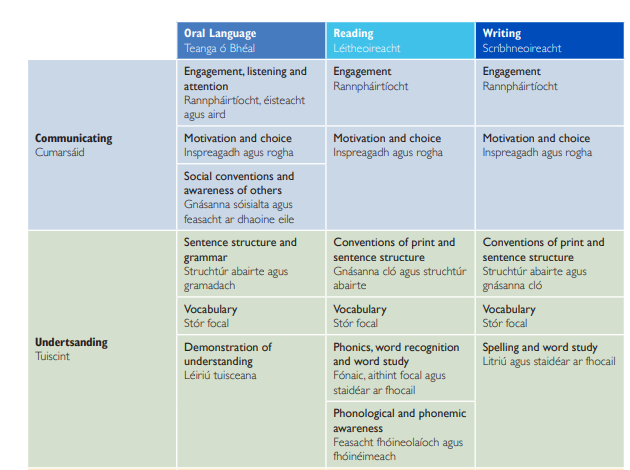 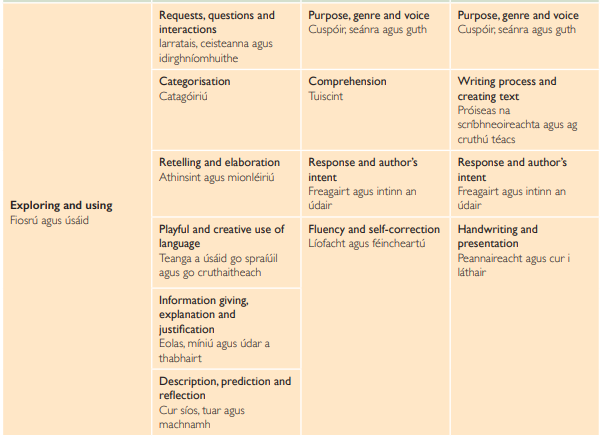 Múineann na múinteoirí feidhmeanna teanga áirithe do ranganna áirithe. Tá na torthaí foghlama seo sa lárchuraclam na scoile seo. Faigheann gach mhúinteoir cóip den lárchuraclam    seo.  Ina theannta sin beidh an liosta seo le feiceáil i ngach seomra ranga (Féach aguisín 1a & 1b) agus is féidir le gach múinteoir na heisleamláirí a chur in oiriúint dá rang féin. Táimid chun an greille seo a úsáid mar thacaíocht / treoir don bhfoghlaim agus don teagasc sa scoil seo. Is féidir linn na h-eisleamláirí a chur in oiriúint don chleachtas ranga / scoile seo, do na riachtanaisí teanga, do shuimeanna agus do chúlraí na bpáistí. Sa tslí seo is féidir a chinntiú go bhfuil forbairt agus leanúnachas sa scoil.Mar go bhfuil Bua na Cainte in úsáid sna ranganna uilig againn beimíd ag baint úsáide as na torthaí foghlama / eiseamlairí sa phacáiste comhtháite sin chomh maith le eiseamláirí teanga eile a thagann chun tosaigh agus na páistí i mbun cumarsáide sa seomra ranga. Cabhraíonn sé seo linn chun meastóireacht a dhéanamh ar theanga na bpáistí chomh maith.      1.3 Snáitheanna an Churaclaim (Féach Aguisín 2 – Forbairt ar na snáitheanna)Is scoil sách nua muid agus tagann os cionn 80% de na páistí ó chúlra tíortha eile.  Dá bharr sin tá an Ghaeilge (chomh maith leis an mBéarla) iomlán nua dóibh. Chun bunús maith tuisceana, éisteachta agus labhartha a thabhairt do pháistí na scoile tá Bua na Cainte i bhfeidhm ó na Naíonáin go rang 6. Éisteacht      Sa scoil seo úsáideann na múinteoirí an Ghaeilge chomh minic agus is féidir i rith an lae.        Tá an-bhéim ar tábhacht na héisteachta i sealbhú teanga agus i gceist anseo tá:éisteacht go neamhfhoirmiúil i rith an laeMoltar go gcloisfidh said an Ghaeilge chomh minic agus is féidir sa rang agus sa scoil m.sh Le múinteoirí/príomhoide/páistí eile sa scoil/teachtaireachtaí/mar theanga bhainisteoireachta an ranga/paidreacha/ treoracha/orduithe, frása na seachtaine agus sa teicneolaíocht, m.sh. ag féachaint ar TG4.Éisteacht go foirmiúil i rith ceachta, m.sh. rainn, tascanna éisteachta - éist agus tarraing, dánta, éisteacht le scéalta, nuacht phearsanta, sceitsí, seanfhocail agus araile.LabhairtLabhairt neamhfhoirmiúil:Chomh minic agus is féidir i rith an lae, baintear usáid as an nGaeilge chun go gcloisfidh na páistí an Ghaeilge á husáid go nadúrtha, m.sh. teachtaireachtaí, comhghairdeas a dhéanamh le páistí ar ócáid a b(h)reithlá, Oíche Shamhna. Baintear usáid chomh maith as na rannta, scéalta agus dánta chun go mbainfidh na páistí taitneamh as an nGaeilge agus go mbeidh said ag foghlaim i ngan fhios dóibh féin. Chuir muid córas luaíochta i bhfeidhm, ag baint úsáide as ticéidí raifil, i dtéannta leis an teagasc foirne agus Seachtain na Gaeilge chun béim a chur ar labhairt na Gaeilge timpeall na scoile (Mí Márta, 2022). Labhairt fhoirmiúil:Beidh na páistí ag labhairt faoi na téamaí agus na fó-théamaí a bhfuil suim acu iontu.  Uaireanta, is féidir leis na múinteoirí na ceachteanna a chur in oiriúint do na páistí, mar shampla, teilifís, cluichí iománaíochta, turas oideachais.Thosaíomar teagasc foirne Gaeilge i Mí Márta 2022 chun caighdeán na Gaeilge timpeall na scoile a fheabhsú.   Léitheoireacht Clár ullmhúchán don léitheoireacht/Litearthacht - Aithnítear an tábhacht a bhaineann le cumas éisteachta agus labhartha an pháiste a bheith mar bhunús don litearthacht.  Is iad a bheidh mar bhunchloch don litearthacht. Seo a leanas an clár ullmhúcháin atá i bhfeidhm sna bunranganna. Teanga an mhúinteora – an phríomhacmhainn Ghaeilge i saol an pháiste, ag úsáid na Gaeilge go rialta gach lá chun frásaí faoi leith a dhaingniú				Gaeilge sa timpeallacht - póstaeir le lipéid, prionta timpeall an tseomra ranga, fógraí gairide faoi shaol an tseomra ranga, ainmneacha na bpáistí, fógraí (Cúinne na leabhar, Nímid ár lámha), leabhair ón leabharlann GaeilgeScéalta – ag éisteacht leis an múinteoir ag léamh nó ag insint scéil, téipeanna éisteachta, cláir ar TG4Nuacht phearsanta mar scéal – a thabhairt faoina saol féin agus éisteacht le scéalta na bpáistí eileRainn/amhráin – rainn le hathrá a aithris & amhráin a chanadhRólghlacadh/Drámaíocht – rólghlacadh a chleachtadh ag leibhéal simplí (sa bhaile, sa scoil, sa siopa), treoracha a leanúint (deir ó Grádaigh), mothúcháin a léiriú le mím (áthas, brón)Cluichí éisteachta & teanga – chun cabhrú le tuiscint an pháiste, m.sh. éisteacht & aithint/aimsiú/taispeáint/meaitseáil/dathú/tarraingt ………An Ghaeilge i dtimpeallacht na scoile – éisteacht leis an nGaeilge á húsáid go nádúrtha mar theanga chaidrimh & bhainisteoireachta, prionta Gaeilge sa timpeallacht Leabhair mhóra le/gan téacs – (An Gúm, Folens, An Comhlacht Oideachais, Bua na Cainte, An tÁisaonad)Sa scoil seo: Tá na naíonáin agus rang a haon ag foghlaim agus ag éisteacht le rannta, amhráin, gníomhamhraín agus gníomhrannta. Baintear úsáid as postaeir agus scéalta chun teanga nua a chur i láthair do na páistí. Tá roinnt pictiúr leabhair sa leabharlann ranga. Tá an sraith póstaeir “Tá Teidí ag…” crochta sna seomraí naíonáin agus rang a haon.Bíonn bunús maith cainte ag an bpáiste san bunranganna agus mar atá luaite thuas tá clár ullmhúcháin don litearthacht sa scoil.Tús na léitheoireachta: Cuirfear tús leis an léitheoireacht i Rang 1 agus úsáidfear leabhair mhóra agus beaga (Bua na Cainte), prionta sa timpeallacht, nuacht phearsanta agus araile.Forbairt na Léitheoireachta: Sna meán ranganna agus sna hardranganna tá an scéim Bua na Cainte in úsáid freisin. Tríd na scéimeanna seo tá na páistí in ann teacht ar go leor seánraí .Tiocfaidh forbairt ar na scileanna léitheoireachta óna méanranganna ar aghaidh ag baint úsáid as téascanna agus tascanna difriúla ar nós scéalta sna leabhair atá in úsáid, fíorleabhair, scríbhneoireacht an pháiste, nuachtáin, irisí, dánta, amhráin,  abairtí a chur in ord, léigh agus tarraing pictiúr agus araile.Bíonn deiseanna léitheoireachta éagsúla a sholáthar sa scoil seo, mar shampla – léitheoireacht faoi stiúir, léitheoireacht pháirteacht, léitheoireacht roinnte, léitheoireacht aonair, taoiléitheoireacht, tionscnaimh léitheoireachta ilrangach.ScríbhneoireachtTús na Scríbhneoireachta: Cuirfear tús leis an scríbhneoireacht i Rang a 1 agus leanann muid na céimeanna seo. Beidh na páistí in ann:• a (h)ainm féin a scríobh• abairtí a chóipeáil• liostaí eágsúla a chumadh, m.sh.bréagaín, bia, dathanna• cluichí focal a imirt, e.g. tóraíocht focal, dréimire focal, crosfhocal,• cártaí d’ocáidí éagsúla chumadh - don rang,do rang eile do dhaoine eile…• bearnaí i dtéacs a líonadh• bolgáin chainte a líonadh le téacs cuí• litreacha i bhfocal a chur san ord ceart• focail in abairt a chur san ord ceart• abairtí a chur san ord ceart chun scéal a scríobh• scríobh as féin – focail, frásaí, abairtí, ailt, nuacht agus scéilíní• pictiúr a tharraing agus lipéid a chur leisLitriúTá clár foirmiúil don litriú á dhéanamh ó Rang 2 go Rang 6 (Fuaimeanna agus Focail). Tá an clár seo bunaithe ar riachtanaisí teanga na bpáistí. Baintear úsáid as ábhar léitheoireachta agus scríbhneoireachta chomh maith le hábhar nuachta na bpáistí chun liosta de na focail ardmhinicíochta a chumadh agus a úsáid mar ábhar don litriú. Is féidir baint úsáid as deachtú go rialta mar mhodh measúnú sa rang.Gramadach (Féach Aguisín 3)Tá an ghramadach á foghlaim de réir a chéile, i gcomhthéacs agus nascaithe leis na h-acmhainní/ teanga atá in úsáid. Bíonn béim i gcónaí ar úsáid agus cumarsáid i bhfoghlaim na gramadaí. Léiríonn aguisín 3 an leanúnachas agus forbairt a thagann ar an ngramach ó rang go rang. Tá cóip ag gach oide de na gníomhartha sin dá rang féin agus baintear úsáid as mar threoir chun féachaint chuige go bhfuil cleachtas leathan ar siúl.1.4 Comhtháthú na snáitheannaSa scoil seo cuirfear béim ar éisteacht agus labhairt mar bhunús don litearthacht. Déanfaimid iarracht éisteacht / labhairt / léitheoireacht agus scríbhneoireacht a fhorbairt ar bhealach comhtháite.Téamaí, straitéisí agus modhanna múinteTá 10 téama ann a roghnaíodh toisc go mbaineann siad le saol an pháiste : Mé Féin, Sa Bhaile, An Scoil, Bia, An Teilifís, Siopadóireacht, Caitheamh Aimsire, Éadaí, An Aimsir, Ócáidí Speisíalta.Is iad na straitéisí seo: Tascanna agua Fadhbanna, filíocht, dramaíocht, rannta, dánta, amhráin, cluichí teanga, rábhlóga, tomhais, scéalaíocht, físeáin, drámaíocht, seanfhocail agus agallamh atá in úsáid sna ranganna.Seo iad na modhanna múinte atá in úsáid sa scoil seo:An modh díreachModh na sraitheModh na lánfhreagartha gníomhaíAn modh closlabhartaAn modh closamhaircModh na ráiteGaeilge Neamhfhoirmiúil – úsáid na Gaeilge i rith an lae. (Féach Aguisín 4)Déanann muid iarracht an Ghaeilge a úsáid chomh minic agus is féidir linn i rith an lae.Ócáidí rialta i rith an lae … am rolla/lón/ar maidin srl. (Féach aguisín 4)teachtaireachtaíbainisteoireacht rangaPrionta sa timpeallacht / fógraí / comharthaí srl. (Féach samplaí ar aguisín 5)Frása na seachtaine: a roghnú, a fhorbairt, a mhúineadh agus a úsáid. Déanann gach múinteoir a dhícheall frása na seachtaine a roghnú agus a chur i bhfeidhim in a rang féin. (Féach samplaí ar aguisín 6) 2. Pleanáil Eagraíochta2.1 Pleanáil an MhúinteoraDéanann na múinteoirí pleanáil fad téarmach agus pleanáil gearr-téarmach. Beidh cuntas ar dhul chun cinn sa chuntas míosúil. 2.2 ÁiseannaSa scoil seo táimid ag úsáid acmhainní éagsúla, a thugann deis dúinn na hacmhainní is fearr a roghnú ag amantaí éagsúla.  Tá sraith postaeir, dlúthdhioscaí agus lámhleabhair ins an seomra foirne. Tá liosta ar fáil de na háiseanna eile ar nós luaschartaí, puipéid, leabhair filíochta, leabhair leabharlainne, bogearraí atá in usáid again sa scoil seo. Ba mhaith linn an leabharlann agus na háiseanna a fhorbairt go rialta.Tá áiseanna ar fáil ar Google Docs don Teagasc foirne agus Seachtain na Gaeilge. Tá áiseanna coincréiteacha ag ranganna áirithe freisin.Bíonn na múinteoirí freagrach as na háiseanna ar fad.2.3 Éagsúlacht Cumais:Déanaimid gach iarracht ar leas na páistí agus creidimid gur féidir leo ar fad páirt a ghlacadh san obair ó bhéal ach ní chuirtear brú orthu.2.4 Comhtháthú le hÁbhair eile: Corpoideachas: Cluichí clóis, damhsaí, ag éisteacht le treoracha, rannta scipeálaCeol: amhráin GaeilgeMatamaitic: uimhreas – rainn chomhaireamhNa hamharceolaíona: Péint agus dathú; péinteáil- na dathanna i nGaeilge.2.5 Measúnú:Tá béim sa churaclam seo ar an úsáid is fearr a bhaint as an dteanga chun cumarsáid a dhéanamh; mar sin déanfar measúnú ar éisteacht agus tuiscint agus labhairt go háirithe.  Deantar measúnú ar Gaeilge ag deireadh gach tearma.      Seo iad na húirlisí atá in úsáid againn:Dírbhreathnú an mhúinteora ar an bpáisteTascanna agus trialacha deartha ag an múinteoirBailiúchán d’obair agus de thoinscadáil an pháiste.Liosta na bhfeidhmeanna teanga2.6 Obair Bhaile:Féach ar pholasaí obair bhaile na scoile.2.7 Forbairt Foirne:Tá Gaeilge ag gach múinteoir sa scoil agus tá suim acu san ábhar. Múineann said an Ghaeilge go coinsiasach. Bíonn cúrsaí Gaeilge le fáil laismuigh den scoil agus bíonn na billeoga le feiscint sa seomra foirne2.8 Tuismitheoirí agus an Ghaeilge:Tá an Ghaeilge mar theanga nua ag tromlach do na tuismitheoirí sa scoil. Tá siad ar an eolas faoin teanga agus usáideann muid an Ghaeilge ag ocáidí speisialta don na tuismitheoirí, msh ceolchoirm.  Spreagaimid na tuismitheoirí chun cúpla focail a úsáid lena bpáistí má tá sé acu. Fosta, spreagann na múinteoirí na daltaí chun féachaint ar clár oiriúnacha ar TG4 m.sh. cluichíiománaíochta agus peil.Is féidir leis an scoil eolais a chur ar fáil do na tuismitheoirí siúd a bhfuil fonn orthu tacú lefoghlaim a gcuid páistí, m. sh. rannta/dánta/frásaí na seachtaine a chur ar súimh idirlíon na scoile www.merlinwoods.com 2.9 Comhionannas:Déanaimid gach iarracht sa scoil seo cothrom na féine a thabhairt do gach páiste agus meas a bheith acu ar a gcéile.3.0 Teagasc Foirne (Team Teaching)Tá rogha 6 seachtaine teagasc foirne a dhéanamh sa dara téarma as Gaeilge. Tá áiseanna ar fáil ar Google Docs don Teagasc foirne. Tá áiseanna coincréiteacha ag ranganna áirithe freisin.Sa bhliain 2022 rinne muid na téamaí sa bhaile, Lá le Pádraig agus an Cháisc. Is féidir aon téama a phiocadh, rinneamar nasc le na téamaí ó Bhua na Cainte.3.1 Seachtain na GaeilgeBíonn coicís na Gaeilge ag tús mí Márta gach bhliain. Cuireann muid an-bhéim ar an teanga Gaeilge i rith Seachtain na Gaeilge. Rinneamar taispeántas bunaithe ar chultúr na hÉireann. Tá áiseana ar fáil ar Google Docs ar nós, clárama samplach le comórtas ealaíona, céilí, amhráin is rannta as Gaeilge, seanfhocail agus frása an lae agus an Lá Glas.3.2 Córas Luaíochta (Reward System)Thosaíomar an córas luaíochta i rith Seachtain na Gaeilge (le haghaidh mí Márta) chun na páistí a spreagadh an Ghaeilge a úsáid timpeall na scoile. Bíonn ticéidí raifil ag gach múinteoir, tugfar ticéid amach d’aon pháiste a dhéanann iarracht Gaeilge a labhairt lasmuigh den seomra ranga, mar shampla, ar an gclós, srl. Critéir Rathúlachta Breathnóireacht an mhúinteoraBreathnóireacht na foirneCaighdeán na páistí ag labhairt GaeilgeCóipleabhair / tionscnaimh/Gaeilge sa timpeallachtAiseolas ó na tuismitheoirí agus na daltaíAiseolas ón gcigireCur i bhfeidhm(a) Rólanna agus freagracht:Tá na múinteoirí uilig freagrach as an bplean seo.(b) Sprioc dháta leis an bplean a chur i bhfeidhm: Tá an plean á chur i bhfeidhm láithreach.AthbhreithniúBeidh freagracht ar an bpríomhoide an t-athbhreithniú a eagrú, in éineacht leis an bhfoireann teagaisc.Spriocdháta don athbhreithniú: 2024/2025Daingniú agus Cumarsáidle daingniú nuair atá Bord Bainistíochta crutha i Mí na Bealtaine 2022.Siniú:__Fr. Martin Glynn ________________________________	Dáta:_14/06/2022______________________________________ 